SEWNTP Lead Mentor ForumAugust 16, 20131:00pm – 3:00pmSEWNTP Vision Statement Students' needs are met by effective and confident teachers who grow professionally through collaborative network of induction. This network will transform and sustain the quality of leadership and education one person at a time.The Southeastern Wisconsin New Teacher Project (SEWNTP) Mission StatementTo accelerate new teacher effectiveness and teacher leadership by leveraging the power of collaboration to create and sustain comprehensive systems of induction, resulting in improved student learningInduction Standard: Mentor Professional Development and Learning CommunitiesQ: Reflect on your role as a Lead Mentor; what is the purpose for in-district forms?Q: Again, consider your role as a lead Mentor; how are you feeling going into the new school year?Journal Write: use the elements/sub-questions above to guide your reflectionAcross district partner activity: find a partner and share your thoughts as it relates to your role and how you are feeling.Use the elements/sub-questions above and the Next page to support the conversation.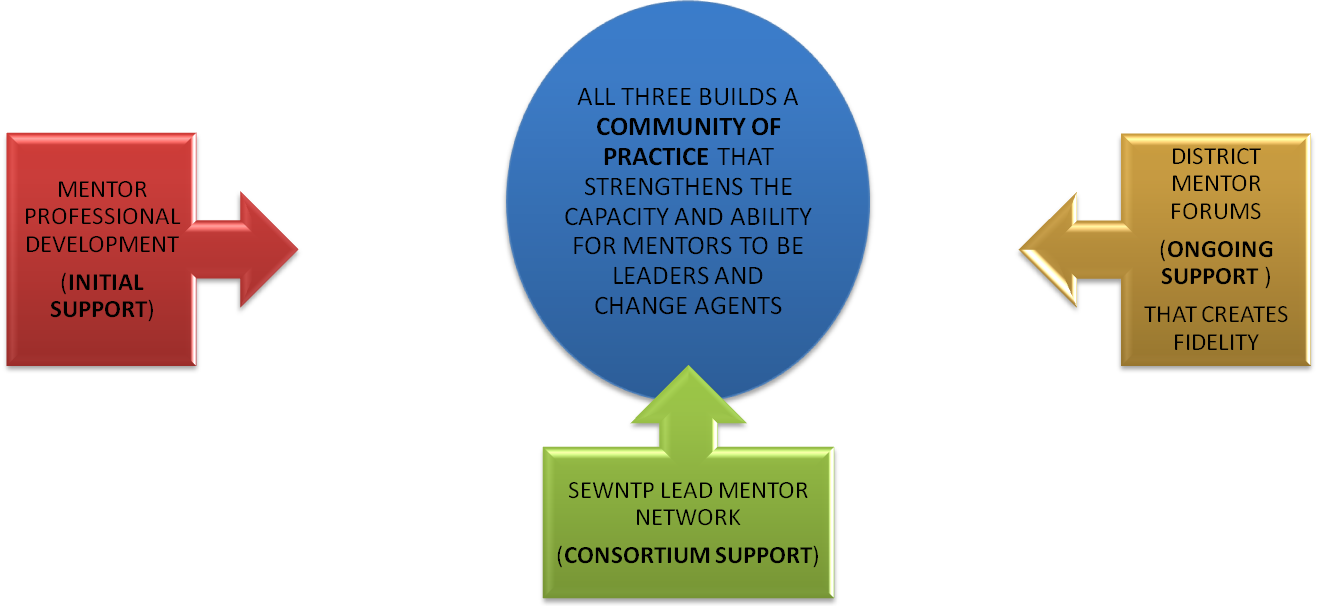 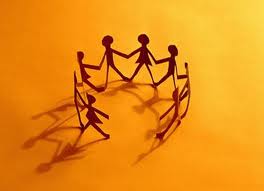 Norms for our community of PracticeCollaborative NormsEquity of voiceSafety to share all PerspectivesActive ListeningConfidentialityStructures That Will Help Us Get There:Shared LearningStructured ProtocolsShared FacilitationTransparency of PracticeCollecting & Using DataSEWNTP Lead Mentor Network Wiki ExpectationsMembers are expected to post agendas, minutes, ideas, and resources from their in-district mentor forums.Members are expected to review the wiki before each lead mentor network meeting to be prepared to ask questions at the meeting.Members should bring their laptops to the Lead Mentor Network meetings.Members may post on the “Home” discussion board with no obligation for others to respond.Katie Kurtz, a SEWNTP Program Coordinator, is available to assist with the wiki. Contact her at kkurtz@stritch.edu  District Name_______________________________ 		District Mentor Forum Pre-AssessmentCircle the ongoing support do mentors receive in district.Annual OrientationNumber of Forums per school year    9 8 7  6  5  4  3  2  1  0This is the 1st 2nd  3rd  4th 5th year for district mentor forumsCircle any of the mentor support your mentors receive.Meet regularly with a coaching partner?Meet as needed by request with a coaching partner or lead mentor?Use a Mentor CAL with another mentorUse the Mentor Continuum2011 New Teacher Profiles:Number of 1st or 2nd year: ___________Number of 3rd or 4th year: ___________Number of Experienced teachers: _______________Topics at District Mentor Forums in 2012-13:  On the following page fill in Month and times for 2012-13 District ForumsDraft for District Forums SCOPE AND SEQUENCE for 2012-133-2-1 	  ………………………………………………………………3 – People I need to communicate to and enlist as advocates (principals, district administrators, mentors, other stakeholders)
2 – Next steps to put your plan into action1 – Question I need answered to move forwardConnecting:Across District Partner Activity:  Analyze your role as Lead Mentors in your district and SEWNTP NetworkPurpose: to understand their role and purpose of their in-district forums, and begin to connect to one and another to build communityReview:Agenda & Norms for Our Community of PracticeWiki Expectations Learning:Reflect on Group Meeting ExperiencesPurpose: To connect with one another and to identify key components of successful meetings that promotes the on-going implementation of mentor skills and strategies.Learning:Exploring Learning Topics for District Mentor Forums: Purpose: To begin to draft a scope and sequence for district mentor forumsManaging & Save the Dates:Our Next Meeting: October 22nd 4:30-6:30Urban Seminar, August 29th & Sept. 12th, 26th, October 10th 5:00-7:30COP Seminars, Sept. 16th & Sept 19th and Oct. 3rd & 14th 5:00-7:00EDUC 584 Writing the PDP, October 7th, 14th, 21st 5:00-8:00Common Core Standards September 30th 5:00-7:00Closure:3-2-1 Reflection & EvaluationPurpose: To move from thought to action in regard to an upcoming district mentor forum.Element: Program leaders design and implement a mentor learning community for professional learning, problem-solving, and collaborative inquiry.What are the goals and outcomes for mentor professional learning?When, how, and how often are mentors brought together for collaboration with mentor colleagues to meet their immediate needs and refine their mentoring practice?How do we foster shared mentor leadership within their professional learning community?Element: Program leaders engage mentors in goal-setting and reflection, implementing inquiry action plans, analyzing data of beginning teacher development, field observations, and peer coaching.What is the relationship between initial and ongoing professional development and follow-up assessment and support?What structures and assistance help mentors be accountable for application of new learning into their mentoring practice?What is the relationship between initial and ongoing professional development and follow-up assessment and support?How does our program structure and support peer coaching among mentors?How do we systematically engage and support mentors in the collection and analysis of their own data of practice?Number of Mentors Number of first year mentorsNumber of Mentors with one or more years of experience# Attended IM# Attended C&O# Attended ASW# Attended MFE# AttendedD&PAttended Other SEWNTP workshops (CCS, DI, MAGA, DITWD, MRD)Month & TIMELearning Topic 1Learning Topic 2Learning Topic 3